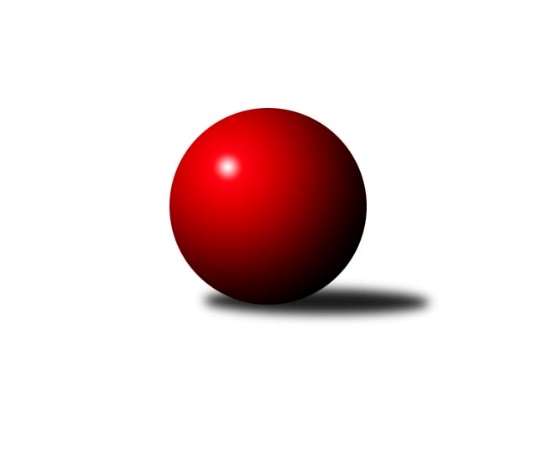 Č.5Ročník 2017/2018	22.10.2017Nejlepšího výkonu v tomto kole: 2561 dosáhlo družstvo: KK Minerva Opava ˝B˝Krajský přebor MS 2017/2018Výsledky 5. kolaSouhrnný přehled výsledků:TJ Sokol Dobroslavice ˝A˝	- TJ Unie Hlubina˝B˝	1.5:6.5	2266:2297	5.0:7.0	21.10.KK Hranice ˝A˝	- TJ VOKD Poruba ˝A˝	6:2	2516:2453	7.0:5.0	21.10.KK Minerva Opava ˝B˝	- TJ Spartak Bílovec ˝A˝	5:3	2561:2507	8.0:4.0	21.10.TJ Odry ˝B˝	- TJ Opava ˝C˝	2.5:5.5	2466:2508	5.0:7.0	21.10.TJ VOKD Poruba C	- TJ Sokol Sedlnice ˝B˝	2:6	2305:2421	4.5:7.5	21.10.Kuželky Horní Benešov	- TJ Sokol Bohumín˝C˝	7:1	2535:2355	9.0:3.0	22.10.Tabulka družstev:	1.	TJ Opava ˝C˝	6	4	1	1	28.5 : 19.5 	36.5 : 35.5 	 2427	9	2.	TJ Odry ˝B˝	5	4	0	1	31.5 : 8.5 	37.0 : 23.0 	 2547	8	3.	KK Minerva Opava ˝B˝	5	4	0	1	23.5 : 16.5 	33.5 : 26.5 	 2447	8	4.	TJ Unie Hlubina˝B˝	4	3	1	0	23.5 : 8.5 	26.0 : 22.0 	 2481	7	5.	TJ Sokol Dobroslavice ˝A˝	5	3	0	2	22.5 : 17.5 	37.0 : 23.0 	 2467	6	6.	TJ VOKD Poruba ˝A˝	5	3	0	2	22.0 : 18.0 	37.0 : 23.0 	 2527	6	7.	TJ Sokol Bohumín˝C˝	5	2	0	3	18.0 : 22.0 	29.5 : 30.5 	 2416	4	8.	TJ Sokol Sedlnice ˝B˝	5	2	0	3	15.5 : 24.5 	25.0 : 35.0 	 2451	4	9.	TJ Spartak Bílovec ˝A˝	4	1	0	3	14.0 : 18.0 	19.0 : 29.0 	 2462	2	10.	KK Hranice ˝A˝	5	1	0	4	16.0 : 24.0 	30.0 : 30.0 	 2441	2	11.	Kuželky Horní Benešov	5	1	0	4	14.0 : 26.0 	25.0 : 35.0 	 2443	2	12.	TJ VOKD Poruba C	6	1	0	5	11.0 : 37.0 	24.5 : 47.5 	 2355	2Podrobné výsledky kola:	 TJ Sokol Dobroslavice ˝A˝	2266	1.5:6.5	2297	TJ Unie Hlubina˝B˝	Karel Ridl	 	 182 	 194 		376 	 0:2 	 416 	 	205 	 211		Petr Chodura	Libor Veselý	 	 168 	 178 		346 	 1:1 	 369 	 	194 	 175		Pavel Krompolc	Martin Třečák	 	 219 	 169 		388 	 1:1 	 330 	 	150 	 180		Josef Kyjovský	Karel Kuchař	 	 190 	 179 		369 	 1:1 	 369 	 	200 	 169		Václav Rábl	Petr Číž	 	 194 	 211 		405 	 1:1 	 427 	 	191 	 236		Pavel Marek	Ivo Kovářík	 	 191 	 191 		382 	 1:1 	 386 	 	188 	 198		Roman Grünerrozhodčí: Nejlepší výkon utkání: 427 - Pavel Marek	 KK Hranice ˝A˝	2516	6:2	2453	TJ VOKD Poruba ˝A˝	Jaroslav Brázda	 	 192 	 211 		403 	 0:2 	 426 	 	206 	 220		Jiří Kratoš	Petr Pavelka	 	 233 	 209 		442 	 2:0 	 376 	 	200 	 176		Martin Skopal	František Opravil	 	 214 	 201 		415 	 1:1 	 403 	 	228 	 175		Jan Míka	Zdeňka Terrichová	 	 196 	 186 		382 	 0:2 	 418 	 	208 	 210		Michal Bezruč	Jaroslav Ledvina	 	 224 	 205 		429 	 2:0 	 407 	 	212 	 195		Ladislav Míka	Anna Ledvinová	 	 226 	 219 		445 	 2:0 	 423 	 	216 	 207		Jan Žídekrozhodčí: Nejlepší výkon utkání: 445 - Anna Ledvinová	 KK Minerva Opava ˝B˝	2561	5:3	2507	TJ Spartak Bílovec ˝A˝	Zdeněk Štohanzl	 	 204 	 198 		402 	 1:1 	 412 	 	232 	 180		Antonín Fabík	Jan Král	 	 223 	 218 		441 	 2:0 	 404 	 	202 	 202		Karel Šnajdárek	Marta Andrejčáková	 	 204 	 189 		393 	 1:1 	 405 	 	189 	 216		Filip Sýkora	Jan Strnadel	 	 196 	 198 		394 	 0:2 	 413 	 	213 	 200		David Binar	Renáta Smijová	 	 226 	 226 		452 	 2:0 	 431 	 	222 	 209		Milan Zezulka	Tomáš Král	 	 239 	 240 		479 	 2:0 	 442 	 	218 	 224		Tomáš Binarrozhodčí: Nejlepší výkon utkání: 479 - Tomáš Král	 TJ Odry ˝B˝	2466	2.5:5.5	2508	TJ Opava ˝C˝	Jana Frydrychová	 	 196 	 207 		403 	 0:2 	 418 	 	200 	 218		Jana Tvrdoňová	Daniel Ševčík st.	 	 189 	 203 		392 	 1:1 	 433 	 	234 	 199		Jan Kořený	Jiří Madecký	 	 208 	 207 		415 	 1:1 	 408 	 	190 	 218		Václav Boháčik	Daniel Malina	 	 183 	 187 		370 	 1:1 	 395 	 	180 	 215		Rudolf Tvrdoň	Stanislava Ovšáková	 	 228 	 226 		454 	 1:1 	 422 	 	187 	 235		Barbora Víchová	Jan Frydrych	 	 205 	 227 		432 	 1:1 	 432 	 	213 	 219		Karel Škrobánekrozhodčí: Nejlepší výkon utkání: 454 - Stanislava Ovšáková	 TJ VOKD Poruba C	2305	2:6	2421	TJ Sokol Sedlnice ˝B˝	Jiří Číž	 	 178 	 163 		341 	 0:2 	 395 	 	197 	 198		David Juřica	Radim Bezruč	 	 212 	 162 		374 	 0:2 	 429 	 	215 	 214		Ladislav Petr	Marek Číž	 	 186 	 197 		383 	 1.5:0.5 	 378 	 	186 	 192		Michaela Tobolová	Lukáš Trojek	 	 203 	 216 		419 	 1:1 	 406 	 	213 	 193		Rostislav Kletenský	Zdeněk Mžik	 	 201 	 207 		408 	 1:1 	 419 	 	220 	 199		Renáta Janyšková	Zdeněk Hebda	 	 209 	 171 		380 	 1:1 	 394 	 	192 	 202		Klára Tobolovározhodčí: Nejlepší výkon utkání: 429 - Ladislav Petr	 Kuželky Horní Benešov	2535	7:1	2355	TJ Sokol Bohumín˝C˝	David Schiedek	 	 233 	 206 		439 	 2:0 	 390 	 	203 	 187		Václav Kladiva	Jana Martiníková	 	 205 	 203 		408 	 1:1 	 407 	 	207 	 200		Stanislav Sliwka	Miroslav Procházka	 	 220 	 187 		407 	 1:1 	 441 	 	203 	 238		Pavel Plaček	Jaromír Martiník	 	 217 	 209 		426 	 2:0 	 381 	 	199 	 182		Alfréd Hermann	Martin Weiss	 	 226 	 201 		427 	 2:0 	 358 	 	170 	 188		Ladislav Štafa	Martin Koraba	 	 233 	 195 		428 	 1:1 	 378 	 	182 	 196		Jan Stušrozhodčí: Nejlepší výkon utkání: 441 - Pavel PlačekPořadí jednotlivců:	jméno hráče	družstvo	celkem	plné	dorážka	chyby	poměr kuž.	Maximum	1.	Martin Weiss 	Kuželky Horní Benešov	445.17	302.7	142.5	3.5	2/3	(462)	2.	Pavel Marek 	TJ Unie Hlubina˝B˝	444.50	294.8	149.8	2.0	4/4	(488)	3.	Anna Ledvinová 	KK Hranice ˝A˝	437.33	291.0	146.3	4.0	3/3	(445)	4.	Milan Zezulka 	TJ Spartak Bílovec ˝A˝	437.00	295.5	141.5	3.0	2/3	(443)	5.	Stanislava Ovšáková 	TJ Odry ˝B˝	434.22	301.3	132.9	3.8	3/3	(454)	6.	Tomáš Binar 	TJ Spartak Bílovec ˝A˝	433.50	295.3	138.3	4.5	2/3	(442)	7.	Jan Míka 	TJ VOKD Poruba ˝A˝	432.50	294.8	137.8	5.9	4/4	(478)	8.	Petr Pavelka 	KK Hranice ˝A˝	431.67	299.0	132.7	3.9	3/3	(447)	9.	Tomáš Král 	KK Minerva Opava ˝B˝	430.22	296.8	133.4	3.8	3/3	(479)	10.	Petr Chodura 	TJ Unie Hlubina˝B˝	429.50	298.5	131.0	4.8	4/4	(445)	11.	Jan Frydrych 	TJ Odry ˝B˝	429.44	290.6	138.9	4.9	3/3	(456)	12.	Karel Šnajdárek 	TJ Spartak Bílovec ˝A˝	426.33	301.7	124.7	4.7	3/3	(468)	13.	Renáta Janyšková 	TJ Sokol Sedlnice ˝B˝	426.25	292.3	134.0	3.8	4/4	(458)	14.	Karel Ridl 	TJ Sokol Dobroslavice ˝A˝	425.67	291.7	134.0	5.0	3/3	(466)	15.	Petr Oravec 	TJ VOKD Poruba ˝A˝	425.50	287.0	138.5	5.5	3/4	(434)	16.	Jaromír Martiník 	Kuželky Horní Benešov	425.44	288.2	137.2	4.8	3/3	(435)	17.	Karel Škrobánek 	TJ Opava ˝C˝	424.67	292.4	132.3	4.7	4/4	(455)	18.	Jana Frydrychová 	TJ Odry ˝B˝	424.00	290.8	133.2	6.2	3/3	(453)	19.	Jana Martínková 	KK Minerva Opava ˝B˝	423.00	284.3	138.8	4.0	2/3	(452)	20.	Jaroslav Klus 	TJ Sokol Bohumín˝C˝	422.00	301.0	121.0	6.2	3/4	(438)	21.	Ondřej Gajdičiar 	TJ Odry ˝B˝	421.83	291.2	130.7	3.8	3/3	(438)	22.	Jan Žídek 	TJ VOKD Poruba ˝A˝	421.75	295.8	126.0	4.8	4/4	(432)	23.	Jiří Madecký 	TJ Odry ˝B˝	421.17	291.3	129.8	8.2	3/3	(426)	24.	Jiří Kratoš 	TJ VOKD Poruba ˝A˝	420.50	294.0	126.5	3.8	4/4	(435)	25.	Daniel Malina 	TJ Odry ˝B˝	420.33	296.7	123.7	8.0	3/3	(467)	26.	František Opravil 	KK Hranice ˝A˝	419.78	293.4	126.3	6.9	3/3	(436)	27.	Michal Bezruč 	TJ VOKD Poruba ˝A˝	419.67	279.0	140.7	6.7	3/4	(427)	28.	Jan Král 	KK Minerva Opava ˝B˝	418.78	287.7	131.1	5.3	3/3	(454)	29.	David Binar 	TJ Spartak Bílovec ˝A˝	418.25	290.8	127.5	6.5	2/3	(439)	30.	Filip Sýkora 	TJ Spartak Bílovec ˝A˝	417.33	291.3	126.0	6.3	3/3	(439)	31.	Radmila Pastvová 	TJ Unie Hlubina˝B˝	416.67	299.3	117.3	9.7	3/4	(433)	32.	Ladislav Petr 	TJ Sokol Sedlnice ˝B˝	416.25	287.1	129.1	7.9	4/4	(443)	33.	Martin Třečák 	TJ Sokol Dobroslavice ˝A˝	416.11	282.2	133.9	6.3	3/3	(425)	34.	Zdeněk Hebda 	TJ VOKD Poruba C	416.08	283.0	133.1	6.4	4/4	(439)	35.	Vladimír Štacha 	TJ Spartak Bílovec ˝A˝	414.75	270.3	144.5	5.5	2/3	(443)	36.	Václav Rábl 	TJ Unie Hlubina˝B˝	414.50	278.5	136.0	7.0	4/4	(448)	37.	Petr Číž 	TJ Sokol Dobroslavice ˝A˝	413.78	296.3	117.4	6.8	3/3	(421)	38.	Martin Skopal 	TJ VOKD Poruba ˝A˝	413.25	281.0	132.3	6.5	4/4	(469)	39.	David Schiedek 	Kuželky Horní Benešov	413.00	281.8	131.2	7.3	3/3	(439)	40.	Ivo Kovářík 	TJ Sokol Dobroslavice ˝A˝	412.50	280.3	132.2	3.8	2/3	(430)	41.	Václav Boháčik 	TJ Opava ˝C˝	412.00	281.5	130.5	6.0	3/4	(443)	42.	Jana Tvrdoňová 	TJ Opava ˝C˝	411.50	285.3	126.2	7.2	3/4	(430)	43.	Jan Strnadel 	KK Minerva Opava ˝B˝	410.78	279.9	130.9	6.1	3/3	(439)	44.	Rostislav Bareš 	TJ VOKD Poruba C	408.38	279.5	128.9	6.6	4/4	(437)	45.	Pavel Plaček 	TJ Sokol Bohumín˝C˝	407.25	285.0	122.3	7.3	4/4	(441)	46.	Klára Tobolová 	TJ Sokol Sedlnice ˝B˝	407.13	279.0	128.1	5.9	4/4	(427)	47.	Zdeněk Štohanzl 	KK Minerva Opava ˝B˝	405.67	284.3	121.3	7.6	3/3	(425)	48.	Rostislav Kletenský 	TJ Sokol Sedlnice ˝B˝	405.50	273.7	131.8	5.2	3/4	(422)	49.	Václav Kladiva 	TJ Sokol Bohumín˝C˝	404.25	282.5	121.8	7.9	4/4	(426)	50.	Antonín Žídek 	Kuželky Horní Benešov	403.50	282.0	121.5	10.0	2/3	(415)	51.	Roman Grüner 	TJ Unie Hlubina˝B˝	403.50	282.3	121.3	7.5	4/4	(417)	52.	Karel Kuchař 	TJ Sokol Dobroslavice ˝A˝	402.78	282.1	120.7	9.0	3/3	(435)	53.	Martin Koraba 	Kuželky Horní Benešov	402.78	290.6	112.2	9.8	3/3	(445)	54.	Zdeněk Mžik 	TJ VOKD Poruba C	402.50	278.6	123.9	7.4	4/4	(432)	55.	Stanislav Sliwka 	TJ Sokol Bohumín˝C˝	402.38	280.5	121.9	6.6	4/4	(445)	56.	Antonín Fabík 	TJ Spartak Bílovec ˝A˝	402.17	281.8	120.3	9.0	3/3	(423)	57.	Renáta Smijová 	KK Minerva Opava ˝B˝	401.67	282.5	119.2	9.7	3/3	(452)	58.	Rudolf Tvrdoň 	TJ Opava ˝C˝	401.25	274.9	126.3	7.9	4/4	(445)	59.	Jan Kořený 	TJ Opava ˝C˝	400.22	277.9	122.3	8.9	3/4	(433)	60.	David Juřica 	TJ Sokol Sedlnice ˝B˝	399.75	292.5	107.3	10.5	4/4	(419)	61.	Jan Stuš 	TJ Sokol Bohumín˝C˝	399.50	283.3	116.2	11.5	3/4	(422)	62.	Jaroslav Brázda 	KK Hranice ˝A˝	399.33	285.0	114.3	9.0	3/3	(427)	63.	Barbora Víchová 	TJ Opava ˝C˝	398.00	278.5	119.5	8.8	4/4	(422)	64.	Pavel Krompolc 	TJ Unie Hlubina˝B˝	395.67	270.3	125.3	5.0	3/4	(411)	65.	Alfréd Hermann 	TJ Sokol Bohumín˝C˝	394.63	281.8	112.9	10.8	4/4	(414)	66.	Libor Veselý 	TJ Sokol Dobroslavice ˝A˝	394.00	267.5	126.5	3.5	2/3	(442)	67.	Lukáš Trojek 	TJ VOKD Poruba C	392.75	282.4	110.4	8.8	4/4	(419)	68.	Michaela Tobolová 	TJ Sokol Sedlnice ˝B˝	390.38	277.9	112.5	8.8	4/4	(403)	69.	Jaroslav Ledvina 	KK Hranice ˝A˝	387.67	274.7	113.0	8.1	3/3	(429)	70.	Ladislav Míka 	TJ VOKD Poruba C	387.00	265.3	121.7	7.3	3/4	(407)	71.	Jana Martiníková 	Kuželky Horní Benešov	385.67	271.7	114.0	9.7	3/3	(408)	72.	Miroslav Procházka 	Kuželky Horní Benešov	382.56	280.2	102.3	11.7	3/3	(424)	73.	Zdeňka Terrichová 	KK Hranice ˝A˝	378.75	264.8	114.0	8.8	2/3	(387)	74.	Zdeněk Štefek 	TJ Sokol Dobroslavice ˝A˝	378.00	263.7	114.3	10.0	3/3	(402)	75.	Milan Binar 	TJ Spartak Bílovec ˝A˝	374.50	268.0	106.5	10.0	2/3	(390)	76.	Jiří Terrich 	KK Hranice ˝A˝	357.50	270.3	87.3	17.0	2/3	(364)		Petr Wolf 	TJ Opava ˝C˝	462.00	302.0	160.0	1.0	1/4	(462)		Lumír Kocián 	TJ Sokol Dobroslavice ˝A˝	413.00	277.0	136.0	2.5	1/3	(432)		Pavel Hrabec 	TJ VOKD Poruba ˝A˝	410.75	288.8	122.0	6.8	2/4	(456)		Jaroslav Lakomý 	Kuželky Horní Benešov	409.00	285.0	124.0	6.0	1/3	(409)		Lucie Bogdanowiczová 	TJ Sokol Bohumín˝C˝	408.00	301.0	107.0	8.0	1/4	(408)		Daniel Ševčík  st.	TJ Odry ˝B˝	407.33	286.7	120.7	8.7	1/3	(427)		Martin Juřica 	TJ Sokol Sedlnice ˝B˝	405.50	278.0	127.5	6.5	2/4	(423)		Mariusz Gierczak 	TJ Opava ˝C˝	402.00	291.0	111.0	9.0	1/4	(402)		Marta Andrejčáková 	KK Minerva Opava ˝B˝	393.00	296.0	97.0	10.0	1/3	(393)		Tibor Kállai 	TJ Sokol Sedlnice ˝B˝	387.00	262.0	125.0	7.0	1/4	(387)		Josef Hájek 	TJ Unie Hlubina˝B˝	387.00	279.0	108.0	15.0	1/4	(387)		Dana Lamichová 	TJ Opava ˝C˝	386.00	260.0	126.0	6.5	2/4	(396)		Marek Číž 	TJ VOKD Poruba C	383.00	268.0	115.0	13.0	1/4	(383)		Milan Pčola 	TJ VOKD Poruba C	381.50	276.5	105.0	12.0	2/4	(395)		Věra Ovšáková 	TJ Odry ˝B˝	374.00	280.0	94.0	14.0	1/3	(374)		Radim Bezruč 	TJ VOKD Poruba C	372.00	262.3	109.8	12.3	2/4	(374)		Rostislav Klazar 	TJ Spartak Bílovec ˝A˝	363.00	249.0	114.0	10.0	1/3	(363)		Helena Hýžová 	TJ VOKD Poruba C	360.00	272.5	87.5	16.0	2/4	(365)		Ladislav Štafa 	TJ Sokol Bohumín˝C˝	358.00	270.0	88.0	12.0	1/4	(358)		Jiří Číž 	TJ VOKD Poruba C	349.50	267.0	82.5	14.5	1/4	(358)		Josef Kyjovský 	TJ Unie Hlubina˝B˝	330.00	225.0	105.0	10.0	1/4	(330)		Karel Vágner 	KK Minerva Opava ˝B˝	301.00	248.0	53.0	27.0	1/3	(301)Sportovně technické informace:Starty náhradníků:registrační číslo	jméno a příjmení 	datum startu 	družstvo	číslo startu9004	Karel Šnajdárek	21.10.2017	TJ Spartak Bílovec ˝A˝	3x18799	Jan Žídek	21.10.2017	TJ VOKD Poruba ˝A˝	5x9933	Marta Andrejčáková	21.10.2017	KK Minerva Opava ˝B˝	2x19195	Jan Strnadel	21.10.2017	KK Minerva Opava ˝B˝	6x23816	Ladislav Štafa	22.10.2017	TJ Sokol Bohumín˝C˝	1x6771	Ladislav Míka	21.10.2017	TJ VOKD Poruba ˝A˝	3x21444	Pavel Krompolc	21.10.2017	TJ Unie Hlubina˝B˝	3x
Hráči dopsaní na soupisku:registrační číslo	jméno a příjmení 	datum startu 	družstvo	Program dalšího kola:6. kolo28.10.2017	so	9:00	TJ Sokol Sedlnice ˝B˝ - Kuželky Horní Benešov	28.10.2017	so	9:00	TJ Spartak Bílovec ˝A˝ - TJ Odry ˝B˝	28.10.2017	so	9:00	TJ VOKD Poruba ˝A˝ - KK Minerva Opava ˝B˝	28.10.2017	so	9:00	TJ Unie Hlubina˝B˝ - KK Hranice ˝A˝	28.10.2017	so	10:00	TJ Sokol Bohumín˝C˝ - TJ Sokol Dobroslavice ˝A˝	Nejlepší šestka kola - absolutněNejlepší šestka kola - absolutněNejlepší šestka kola - absolutněNejlepší šestka kola - absolutněNejlepší šestka kola - dle průměru kuželenNejlepší šestka kola - dle průměru kuželenNejlepší šestka kola - dle průměru kuželenNejlepší šestka kola - dle průměru kuželenNejlepší šestka kola - dle průměru kuželenPočetJménoNázev týmuVýkonPočetJménoNázev týmuPrůměr (%)Výkon3xTomáš KrálMinerva B4793xTomáš KrálMinerva B113.824791xStanislava OvšákováTJ Odry B4542xAnna LedvinováHranice A110.144451xRenáta SmijováMinerva B4521xStanislava OvšákováTJ Odry B109.954541xAnna LedvinováHranice A4453xPavel MarekHlubina B109.824272xPetr PavelkaHranice A4421xPetr PavelkaHranice A109.44422xTomáš BinarBílovec A4421xRenáta SmijováMinerva B107.41452